108年度全民學區數位學習-永康國小場次報名表※課程名稱：電腦基礎班-含打字及簡易word入門※課程內容：Windows 10基礎操作[含網路]、中文打字輸入、簡易word入門※上課時間：108年/5/14~5/30 ，每星期二、四，晚上7:00-9:00，計6次，共12小時。※招收人數：16人以上開班，不超過20人，額滿為止※費用：免費，但請假次數不得多於二次(4小時)，且需填寫
意見回饋調查表。※報名方式(擇一即可)：
1.填寫下表，繳交至本校辦公室教務處
2.以Email(nicewu@tn.edu.tw)方式報名，標題請  
  註明(108年度全民學區數位學習報名表)
3.或是電話報名06-2324462-872 (資訊組)
==============下表請繳回========================= 附註.珍惜社教資源，請謹慎報名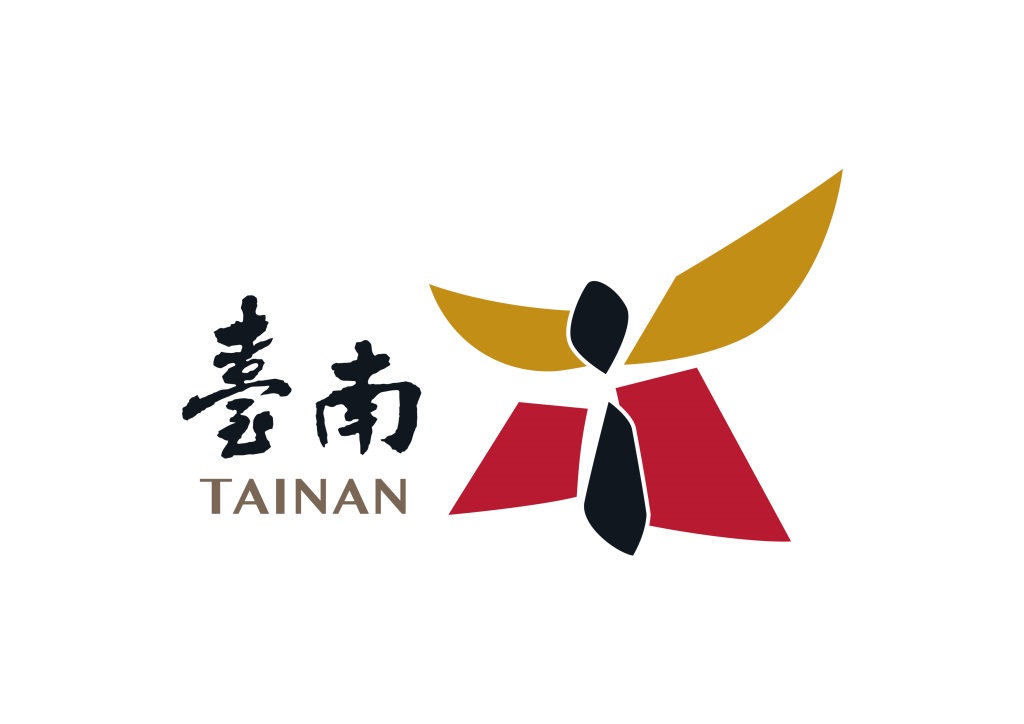 姓名手機(家裡)電話身分別身分別□本國籍□新住民